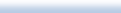 ﲤﻬﻴﺪ ﺇﺷﻜﺎﱄ:ﺧﻼﻝ ﺍﻟﻘﺮﻥ 19ﻡ ﺗﻌﺮﺿﺖ ﺍﳉﺰﺍﺋﺮ ﻭﺗﻮﻧﺲ ﻭﻟﻴﺒﻴﺎ ﻟﻠﻀﻐﻮﻁ ﺍﻻﺳﺘﻌﻤﺎﺭﻳﺔ ﻭﺍﻻﺣﺘﻼﻝ.ﻓﻤﺎ ﻫﻲ ﺃﻭﺿﺎﻉ ﺍﳉﺰﺍﺋﺮ ﺧﻼﻝ ﺍﻟﻘﺮﻥ 19ﻡ؟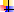 ﻭﻣﺎ ﻫﻲ ﺍﻟﺘﻄﻮﺭﺍﺕ ﺍﻟﱵ ﺷﻬﺪﺎ ﺗﻮﻧﺲ ﺧﻼﻝ ﺍﻟﻘﺮﻥ 19ﻡ؟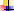 ﻭﻣﺎ ﻫﻲ ﻭﺿﻌﻴﺔ ﻟﻴﺒﻴﺎ ﺧﻼﻝ ﺍﻟﻘﺮﻥ 19ﻡ؟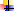 I - ﺃﻭﺿﺎﻉ ﺍﳉﺰﺍﺋﺮ ﺧﻼﻝ ﺍﻟﻘﺮﻥ  19ﻡ:1 - ﺍﻟﻈﺮﻭﻑ ﺍﳌﻬﺪﺩﺓ ﻻﺣﺘﻼﻝ ﺍﳉﺰﺍﺋﺮ ﻣﻦ ﻃﺮﻑ ﻓﺮﻧﺴﺎ: ﻋﻠﻰ ﺍﳌﺴﺘﻮﻯ ﺍﻟﺪﺍﺧﻠﻲ: ﻛﺎﻧﺖ ﺍﳉﺰﺍﺋﺮ ﰲ ﻣﻄﻠﻊ ﻕ 20ﻡ ﺗﺎﺑﻌﺔ ﺍﲰﻴﺎ ﻟﻺﻣﱪﺍﻃﻮﺭﻳﺔ ﺍﻟﻌﺜﻤﺎﻧﻴﺔ، ﳛﻜﻤﻬﺎ ﻭﺍﱄ ﺗﺮﻛﻲ ﻳﻌﺮﻑ ﺑﺎﺳﻢ "ﺍﻟﺪﺍﻱ"ﺍﻟﺬﻱ ﻳﺴﺘﻌﲔ ﺑﻮﺯﺭﺍﺀ ﻭﺟﻨﻮﺩ ﺃﺗﺮﺍﻙ، ﻭﳝﺎﺭﺱ ﻧﻈﺎﻣﺎ ﺍﺳﺘﺒﺪﺍﺩﻳﺎ، ﻭﻗﺪ ﻋﺎﻧﺖ ﺍﳉﺰﺍﺋﺮ ﻣﻦ ﻛﺜﺮﺓ ﺍﻻﻧﻘﻼﺑﺎﺕ ﺍﻟﻌﺴﻜﺮﻳﺔ ﻭﻗﻠﺔ ﺍﳌﻮﺍﺭﺩ ﺍﳌﺎﻟﻴﺔ،ﳍﺬﺍ ﻓﺮﺽ "ﺍﻟﺪﺍﻱ" ﺿﺮﺍﺋﺐ ﻛﺜﲑﺓ ﻋﻠﻰ ﺍﻟﺴﻜﺎﻥ ﳑﺎ ﺃﺩﻯ ﺇﱃ ﻗﻴﺎﻡ ﺍﻻﻧﺘﻔﺎﺿﺎﺕ. ﻋﻠﻰ ﺍﳌﺴﺘﻮﻯ ﺍﳋﺎﺭﺟﻲ: ﺣﺎﻭﻝ ﺍﳌﻠﻚ ﺍﻟﻔﺮﻧﺴﻲ "ﺷﺎﺭﻝ ﺍﻟﻌﺎﺷﺮ" ﺍﻟﺘﺨﻔﻴﻒ ﻣﻦ ﺍﺳﺘﻴﺎﺀ ﺍﻟﺮﺃﻱ ﺍﻟﻌﺎﻡ ﺿﺪﻩ ﺑﺘﺤﻘﻴﻖ ﻧﺼﺮ ﺧﺎﺭﺟﻲ، ﻓﻮﺟﻪﺍﻷﻭﺭﺑﻴﲔ،ﺍﻷﺳﺮﻯﺍﻟﻘﺮﺻﻨﺔ ﺍﻟﺒﺤﺮﻳﺔ "ﺍﳉﻬﺎﺩ ﺍﻟﺒﺤﺮﻱ"، ﻭﲢﺮﻳﺮﻋﻠﻰﻟﻠﺠﺰﺍﺋﺮ ﻣﺘﺨﺬﺍ ﻋﺪﺓ ﻣﱪﺭﺍﺕ، ﻣﻨﻬﺎ: ﺍﻟﻘﻀﺎﺀﻋﺴﻜﺮﻳﺔﲪﻠﺔﻭﺍﻟﺜﺄﺭ ﻟﺸﺮﻑ ﻓﺮﻧﺴﺎ ﺑﻌﺪ ﺣﺎﺩﺙ ﺍﳌﺮﻭﺣﺔ، ﻭﺍﻧﺘﻬﺖ ﻫﺬﻩ ﺍﳊﻤﻠﺔ ﺑﺎﺣﺘﻼﻝ ﺍﳉﺰﺍﺋﺮ ﺳﻨﺔ 1830ﻡ.2 - ﻣﺮﺍﺣﻞ ﺍﻻﺣﺘﻼﻝ ﺍﻟﻔﺮﻧﺴﻲ ﻟﻠﺠﺰﺍﺋﺮ ﻭﻇﻬﻮﺭ ﺍﳌﻘﺎﻭﻣﺔ ﺍﳌﺴﻠﺤﺔ:ﺍﻧﻄﻠﻖ ﺍﻻﺣﺘﻼﻝ ﺍﻟﻌﺴﻜﺮﻱ ﺍﻟﻔﺮﻧﺴﻲ ﻣﻦ ﺍﳌﻨﺎﻃﻖ ﺍﻟﺴﺎﺣﻠﻴﺔ ﺍﻟﺸﻤﺎﻟﻴﺔ ﻟﻠﺠﺰﺍﺋﺮ ﺳﻨﺔ 1830ﻡ، ﻭﺗﻮﻏﻞ ﺑﻌﺪ ﺫﻟﻚ ﰲ ﺍﳌﻨﺎﻃﻖ ﺍﻟﺪﺍﺧﻠﻴﺔ،ﺍﳉﺰﺍﺋﺮﳐﺘﻠﻒ ﺟﻬﺎﺕﻗﺎﻣﺖ ﰲﻓﻌﻞ،1914ﻡ، ﻭﻛﺮﺩﺳﻨﺔﺍﳌﻨﺎﻃﻖ ﺍﻟﺼﺤﺮﺍﻭﻳﺔ ﺍﳉﻨﻮﺑﻴﺔ ﺍﻟﱵ ﺍﺣﻜﻢ ﺍﻟﺴﻴﻄﺮﺓ ﻋﻠﻴﻬﺎﺍﻷﺧﲑ ﺇﱃﻭﺍﻣﺘﺪ ﰲﺣﺮﻛﺎﺕ ﺍﳌﻘﺎﻭﻣﺔ ﺍﳌﺴﻠﺤﺔ ﻣﻦ ﺃﺑﺮﺯﻫﺎ ﺣﺮﻛﺔ ﺍﻷﻣﲑ ﻋﺒﺪ ﺍﻟﻘﺎﺩﺭ ﺍﳉﺰﺍﺋﺮﻱ ﺍﻟﱵ ﲤﺮﻛﺰﺕ ﰲ ﻏﺮﺏ ﺍﻟﺒﻼﺩ، ﻭﺍﻟﱵ ﺳﺎﻧﺪﻫﺎ ﺍﳌﻐﺮﺏ ﻣﺎﺩﻳﺎ ﻭﻋﺴﻜﺮﻳﺎﺇﱃ ﻏﺎﻳﺔ ﺍﻟﻘﻀﺎﺀ ﻋﻠﻴﻬﺎ ﺳﻨﺔ 1847ﻡ.3 - ﺍﻻﺳﺘﻐﻼﻝ ﺍﻻﺳﺘﻌﻤﺎﺭﻱ ﺍﻟﻔﺮﻧﺴﻲ ﻟﻠﺠﺰﺍﺋﺮ:ﻋﻤﻠﺖ ﺍﻹﺩﺍﺭﺓ ﺍﻻﺳﺘﻌﻤﺎﺭﻳﺔ ﻋﻠﻰ ﺇﺩﻣﺎﺝ ﺍﳉﺰﺍﺋﺮ ﺑﺎﲣﺎﺫﻫﺎ ﻣﻘﺎﻃﻌﺔ ﻓﺮﻧﺴﻴﺔ ﺧﺎﺿﻌﺔ ﻟﻠﺤﻜﻢ ﺍﳌﺒﺎﺷﺮ، ﻭﺷﺠﻌﺖ ﺍﻷﻭﺭﺑﻴﲔ ﻋﻠﻰ ﺍﺳﺘﻴﻄﺎﻥ ﺍﳉﺰﺍﺋﺮ ﻭﻣﻨﺤﺘﻬﻢ ﺍﳉﻨﺴﻴﺔ ﺍﻟﻔﺮﻧﺴﻴﺔ، ﻭﻛﺬﻟﻚ ﻣﻨﺤﻬﻢ ﺃﺟﻮﺩ ﺍﻷﺭﺍﺿﻲ ﺍﻟﺰﺭﺍﻋﻴﺔ، ﻭﺟﻌﻠﺖ ﻣﻦ ﺍﳉﺰﺍﺋﺮ ﻣﺼﺪﺭﺍ ﻣﻦ ﺍﳌﻮﺍﺩ ﺍﻷﻭﻟﻴﺔ ﻭﺳﻮﻗﺎ ﻟﻠﻤﻨﺘﺠﺎﺕﺍﻟﺼﻨﺎﻋﻴﺔ، ﻭﺃﺛﻘﻠﺖ ﻛﺎﻫﻞ ﺍﳉﺰﺍﺋﺮﻳﲔ ﺑﺎﻟﻀﺮﺍﺋﺐ ﻭﺃﻋﻤﺎﻝ ﺍﻟﺴﺨﺮﺓ، ﻛﻤﺎ ﺻﺎﺩﺭﺕ ﳑﺘﻠﻜﺎﻢ.II - ﺃﻭﺿﺎﻉ ﺗﻮﻧﺲ ﰲ ﺍﻟﻘﺮﻥ 19ﻡ:1 - ﻭﺿﻊ ﻋﻬﺪ ﺍﻷﻣﺎﻥ ﺣﺪﺍ ﻟﻺﺻﻼﺣﺎﺕ ﺑﺘﻮﻧﺲ ﻭﺷﻜﻞ ﺑﺪﺍﻳﺔ ﻟﻠﻀﻐﻮﻁ ﺍﻻﺳﺘﻌﻤﺎﺭﻳﺔ:ﻛﺎﻧﺖ ﺗﻮﻧﺲ ﺧﻼﻝ ﻕ 19ﻡ ﺗﺎﺑﻌﺔ ﺍﲰﻴﺎ ﻟﻺﻣﱪﺍﻃﻮﺭﻳﺔ ﺍﻟﻌﺜﻤﺎﻧﻴﺔ ﻭﺧﺎﺿﻌﺔ ﳊﻜﻢ ﺍﻷﺳﺮﺓ ﺍﳊﺴﻴﻨﻴﺔ، ﻭﺧﻼﻝ ﺍﻟﻨﺼﻒ ﺍﻷﻭﻝ ﻣﻦ ﻕ 19ﻡﻗﺎﻡ "ﺑﺎﻱ ﺗﻮﻧﺲ" )ﺣﺎﻛﻢ ﺗﻮﻧﺲ( ﺑﺒﻌﺾ ﺍﻹﺻﻼﺣﺎﺕ ﻟﻜﻨﻬﺎ ﺑﺎﺀﺕ ﺑﺎﻟﻔﺸﻞ ﺑﻔﻌﻞ ﺍﻟﻀﻐﻮﻁ ﺍﻷﻭﺭﺑﻴﺔ، ﻭﻗﺪ ﻭﺟﺪ ﺍﻷﻭﺭﺑﻴﻮﻥ ﰲ ﺍﳊﻜﻢ ﺑﺎﻹﻋﺪﺍﻡﻋﻠﻰ ﺃﺣﺪ ﺍﻟﻴﻬﻮﺩ ﻓﺮﺻﺔ ﻹﺭﻏﺎﻡ ﺍﻟﺒﺎﻱ ﳏﻤﺪ ﻋﻠﻰ ﺗﻮﻗﻴﻊ "ﻋﻬﺪ ﺍﻷﻣﺎﻥ" ﺳﻨﺔ 1857ﻡ ﺍﻟﺬﻱ ﻣﻨﺢ ﻟﻸﺟﺎﻧﺐ ﻋﺪﺓ ﺍﻣﺘﻴﺎﺯﺍﺕ، ﻣﻨﻬﺎ: ﲪﺎﻳﺘﻬﻢ ﻣﻦﻃﺮﻑ ﺍﻟﺪﻭﻟﺔ ﺍﻟﺘﻮﻧﺴﻴﺔ ﻭﻣﺰﺍﻭﻟﺘﻬﻢ ﻟﻠﺘﺠﺎﺭﺓ ﻭﳐﺘﻠﻒ ﺍﳊﺮﻑ ﻭﺍﻣﺘﻼﻙ ﺍﻟﻌﻘﺎﺭﺍﺕ.2 - ﺃﺩﺕ ﺍﻟﻀﻐﻮﻁ ﺍﻷﻭﺭﺑﻴﺔ ﺇﱃ ﺍﺳﺘﻌﻤﺎﺭ ﺗﻮﻧﺲ:ﺃﺭﻏﻤﺖ ﻓﺮﻧﺴﺎ ﻭﺑﺮﻳﻄﺎﻧﻴﺎ ﺍﻟﺒﺎﻱ ﺍﻟﺼﺎﺩﻕ ﻋﻠﻰ ﺍﻟﻘﻴﺎﻡ ﺑﺈﺻﻼﺣﺎﺕ ﺟﺪﻳﺪﺓ ﺍﺳﺘﻬﺪﻓﺖ ﺿﻤﺎﻥ ﺍﳊﺮﻳﺎﺕ ﺍﻟﻌﺎﻣﺔ ﻟﻸﺟﺎﻧﺐ ﻭﻓﺘﺢ ﺍﺎﻝ ﺃﻣﺎﻡﺍﳌﻨﺘﺠﺎﺕ ﻭﺍﻟﺮﺳﺎﻣﻴﻞ ﺍﻷﻭﺭﺑﻴﺔ، ﻭﻗﺪ ﻧﺘﺞ ﻋﻦ ﺫﻟﻚ ﺍﻴﺎﺭ ﺧﺰﻳﻨﺔ ﺍﻟﺪﻭﻟﺔ ﻭﺗﺮﺍﻛﻢ ﺩﻳﻮﺎ ﻭﺍﻟﺰﻳﺎﺩﺓ ﰲ ﺍﻟﻀﺮﺍﺋﺐ ﻭﺑﺎﻟﺘﺎﱄ ﻗﻴﺎﻡ ﺍﻻﻧﺘﻔﺎﺿﺎﺕ ﺍﻟﺸﻌﺒﻴﺔﻭﻋﺴﻜﺮﻳﺔﻭﻣﺎﻟﻴﺔﺇﺩﺍﺭﻳﺔﺑﺈﺻﻼﺣﺎﺕﺍﻟﻮﺯﻳﺮ ﺍﻷﻭﻝ ﺍﻟﺘﻮﻧﺴﻲ "ﺧﲑ ﺍﻟﺪﻳﻦ"ﻗﺎﻡﺍﻟﻈﺮﻭﻑﻇﻞ ﻫﺬﻩﺑﻦ ﻏﺪﺍﻫﻢ"، ﻭﰲ"ﻋﻠﻲﺛﻮﺭﺓﻣﻦ ﺃﺑﺮﺯﻫﺎﻭﺗﻌﻠﻴﻤﻴﺔ، ﻏﲑ ﺃﺎ ﺁﻟﺖ ﺇﱃ ﺍﻟﻔﺸﻞ، ﻭﲟﻘﺘﻀﻰ ﻣﻌﺎﻫﺪﺓ ﺑﺮﻟﲔ 1878ﻡ ﺭﺧﺼﺖ ﺃﳌﺎﻧﻴﺎ ﻭﺍﳒﻠﺘﺮﺍ ﻟﻔﺮﻧﺴﺎ ﺑﺎﺣﺘﻼﻝ ﺗﻮﻧﺲ، ﺑﻴﻨﻤﺎ ﻋﺎﺭﺿﺖ ﺍﻳﻄﺎﻟﻴﺎﺫﻟﻚ، ﻭﻗﺪ ﺍﺳﺘﻐﻠﺖ ﻓﺮﻧﺴﺎ ﺑﻌﺾ ﺍﳌﻨﺎﻭﺷﺎﺕ ﻋﻠﻰ ﺍﳊﺪﻭﺩ ﺍﳉﺰﺍﺋﺮﻳﺔ ﺍﻟﺘﻮﻧﺴﻴﺔ ﻟﺘﻘﻮﻡ ﺑﻐﺰﻭ ﺗﻮﻧﺲ ﺳﻨﺔ 1881ﻡ.3 – ﺃﺛﺎﺭﺕ ﺍﻟﺴﻴﺎﺳﺔ ﺍﻻﺳﺘﻌﻤﺎﺭﻳﺔ ﺍﻟﻔﺮﻧﺴﻴﺔ ﺭﺩﻭﺩ ﺍﻟﻔﻌﻞ ﺍﻟﺘﻮﻧﺴﻴﺔ:ﻓﺮﺿﺖ ﻓﺮﻧﺴﺎ ﻋﻠﻰ ﺗﻮﻧﺲ ﻧﻈﺎﻡ ﺍﳊﻤﺎﻳﺔ ﲟﻘﺘﻀﻰ ﻣﻌﺎﻫﺪﺓ ﺑﺎﺭﺩﻭ ﺳﻨﺔ 1881ﻡ، ﻭﻗﺪ ﺍﻫﺘﻢ ﺍﻻﺳﺘﻌﻤﺎﺭ ﺍﻟﻔﺮﻧﺴﻲ ﺑﺎﻻﺳﺘﻐﻼﻝ ﺍﻻﻗﺘﺼﺎﺩﻱﻟﺘﻮﻧﺲ ﻣﻦ ﺧﻼﻝ ﺍﻻﺳﺘﻴﻼﺀ ﻋﻠﻰ ﺍﻷﺭﺍﺿﻲ ﺍﻟﺰﺭﺍﻋﻴﺔ ﺍﳋﺼﺒﺔ ﻭﺍﺣﺘﻜﺎﺭ ﺍﳌﺒﺎﺩﻻﺕ ﺍﻟﺘﺠﺎﺭﻳﺔ ﻭﺩﻋﻢ ﺍﳉﺎﻟﻴﺔ ﺍﻷﻭﺭﺑﻴﺔ ﺍﳌﻘﻴﻤﺔ ﰲ ﺗﻮﻧﺲ، ﻭﺇﺯﺍﺀ ﻫﺬﺍ ﺍﻟﻮﺿﻊ ﲤﺜﻠﺖ ﺭﺩﻭﺩ ﺍﻟﻔﻌﻞ ﺍﻟﺘﻮﻧﺴﻴﺔ ﰲ ﺛﻮﺭﺍﺕ ﺍﻟﻘﺒﺎﺋﻞ، ﻭﺇﺻﺪﺍﺭ ﺑﻌﺾ ﺍﻟﺼﺤﻒ ﻟﺘﻮﻋﻴﺔ ﺍﻟﺸﻌﺐ ﺍﻟﺘﻮﻧﺴﻲ، ﻭﺗﺄﺳﻴﺲ ﺣﺰﺏ "ﺗﻮﻧﺲ ﺍﻟﻔﺘﺎﺓ" ﺍﻟﺬﻱﻃﺎﻟﺐ ﺑﺎﻻﺳﺘﻘﻼﻝ ﻭﺑﺎﻟﺘﺎﱄ ﰎ ﺣﻈﺮﻩ ﻣﻦ ﻃﺮﻑ ﺍﻻﺳﺘﻌﻤﺎﺭ.III - ﺃﻭﺿﺎﻉ ﻟﻴﺒﻴﺎ ﺧﻼﻝ ﺍﻟﻘﺮﻥ 19ﻡ ﻭﻣﻄﻠﻊ ﺍﻟﻘﺮﻥ 20ﻡ:1 - ﻋﺮﻓﺖ ﻟﻴﺒﻴﺎ ﺧﻼﻝ ﺍﻟﻘﺮﻥ 19ﻡ ﺃﻭﺿﺎﻋﺎ ﺩﺍﺧﻠﻴﺔ ﻣﺘﺪﻫﻮﺭﺓ:ﺇﱃ ﺣﺪﻭﺩ ﺳﻨﺔ 1835ﻡ، ﻇﻠﺖ ﻟﻴﺒﻴﺎ ﺧﺎﺿﻌﺔ ﳊﻜﻢ ﺍﻷﺳﺮﺓ ﺍﻟﻘﺮﻣﺎﻧﻠﻴﺔ ﺍﻟﱵ ﺃﳘﻠﺖ ﺷﺆﻭﻥ ﺍﻟﺒﻼﺩ، ﻭﺍﻫﺘﻤﺖ ﺑﺎﳊﺼﻮﻝ ﻋﻠﻰ ﺍﳌﺎﻝ ﻣﻦﺧﻼﻝ ﻓﺮﺽ ﺍﻟﻀﺮﺍﺋﺐ ﻋﻠﻰ ﺍﻟﺴﻜﺎﻥ ﺑﻄﺮﻕ ﺗﻌﺴﻔﻴﺔ، ﻭﺇﺗﺒﺎﻉ ﺃﺳﻠﻮﺏ ﺍﳉﻬﺎﺩ ﺍﻟﺒﺤﺮﻱ ﺍﻟﺬﻱ ﺗﺮﺍﺟﻊ ﺑﻔﻌﻞ ﲢﺎﻟﻒ ﺍﻟﺪﻭﻝ ﺍﻷﻭﺭﺑﻴﺔ.2 - ﺗﻌﺪﺩﺕ ﺃﺳﺎﻟﻴﺐ ﺍﻟﺘﺪﺧﻞ ﺍﻻﻳﻄﺎﱄ ﰲ ﻟﻴﺒﻴﺎ ﻭﺃﺛﺎﺭﺕ ﺭﺩﻭﺩ ﻓﻌﻞ ﻭﻃﻨﻴﺔ:ﺍﲣﺬﺕ ﺍﻟﻀﻐﻮﻁ ﺍﻻﺳﺘﻌﻤﺎﺭﻳﺔ ﺍﻻﻳﻄﺎﻟﻴﺔ ﻋﻠﻰ ﻟﻴﺒﻴﺎ ﻋﺪﺓ ﺃﺷﻜﺎﻝ ﻣﻦ ﺃﺑﺮﺯﻫﺎ: ﻓﺘﺢ ﻓﺮﻭﻉ ﳌﺼﺮﻑ ﺭﻭﻣﺎ ﰲ ﻟﻴﺒﻴﺎ.ﻭﺍﺣﺘﻜﺎﺭ ﻫﺬﺍ ﺍﻷﺧﲑ ﻟﻠﻤﺒﺎﺩﻻﺕ ﺍﻟﺘﺠﺎﺭﻳﺔ ﻭﺍﳌﻌﺎﻣﻼﺕ ﺍﳌﺎﻟﻴﺔ ﺍﳋﺎﺭﺟﻴﺔ ﻟﻠﺒﻼﺩ. ﺗﻮﱄ ﺍﻟﺸﺮﻛﺎﺕ ﺍﻻﻳﻄﺎﻟﻴﺔ ﺍﻻﺳﺘﺜﻤﺎﺭ ﺍﻻﻗﺘﺼﺎﺩﻱ ﰲ ﻟﻴﺒﻴﺎ. ﺩﺧﻮﻝ ﺍﻳﻄﺎﻟﻴﺎ ﰲ ﻣﺴﺎﻭﻣﺎﺕ ﺍﺳﺘﻌﻤﺎﺭﻳﺔ ﻣﻊ ﻓﺮﻧﺴﺎ ﻭﺍﳒﻠﺘﺮﺍ ﻭﺍﻟﻨﻤﺴﺎ ﻣﻦ ﺃﺟﻞ ﺿﻤﺎﻥ ﻣﻮﺍﻓﻘﺔ ﻫﺬﻩ ﺍﻟﺪﻭﻝ ﻋﻠﻰ ﺍﺣﺘﻼﻝ ﻟﻴﺒﻴﺎ.ﻭﻗﺪ ﻛﺎﻥ ﺭﺩ ﻓﻌﻞ ﺍﻟﻠﻴﺒﻴﲔ ﻫﻮ ﺗﻘﺪﱘ ﻋﺮﻳﻀﺔ ﺇﱃ ﺍﻟﻮﺍﱄ ﺍﻟﻌﺜﻤﺎﱐ ﺳﻨﺔ 1906ﻡ ﺗﻀﻤﻨﺖ ﺍﳌﻄﺎﻟﺒﺔ ﺑﺈﻋﻄﺎﺀ ﺍﻷﻭﻟﻴﺔ ﻟﻠﺴﻜﺎﻥ ﺍﻟﻠﻴﺒﻴﲔ ﻭﻭﺿﻊﺣﺪ ﻟﻼﻣﺘﻴﺎﺯﺍﺕ ﺍﻷﺟﻨﺒﻴﺔ.3 - ﺍﺣﺘﻠﺖ ﺇﻳﻄﺎﻟﻴﺎ ﻟﻴﺒﻴﺎ ﺳﻨﺔ 1911ﻡ:"ﺍﳊﺮﻛﺔﺗﺰﻋﻤﺖﻭﻗﺪﻋﺴﻜﺮﻳﺎ،ﺍﻟﻌﺜﻤﺎﻧﻴﺔﺍﻟﺪﻭﻟﺔﻭﺗﺪﺧﻠﺖﺍﻟﻠﻴﱯ،ﺍﻟﺘﺮﺍﺏﻏﺰﻭﺍﻻﻳﻄﺎﱄ ﰲﺍﳉﻴﺶﺷﺮﻉﻡ1911ﰲ ﺃﻛﺘﻮﺑﺮﺍﻟﺴﻨﻮﺳﻴﺔ" ﺍﳌﻘﺎﻭﻣﺔ ﺍﳌﺴﻠﺤﺔ ﺍﻟﻠﻴﺒﻴﺔ، ﻭﰲ ﺳﻨﺔ 1912ﻡ، ﻋﻘﺪﺕ ﺍﻟﺪﻭﻟﺔ ﺍﻟﻌﺜﻤﺎﻧﻴﺔ ﻣﻌﺎﻫﺪﺓ "ﻟﻮﺯﺍﻥ" )ﺳﻮﻳﺴﺮﺍ( ﲟﻮﺟﺒﻬﺎ ﺍﻧﺴﺤﺒﺖ ﻣﻦ ﻟﻴﺒﻴﺎ ﺍﻟﱵﺃﺻﺒﺤﺖ ﺭﲰﻴﺎ ﺧﺎﺿﻌﺔ ﻟﻼﺳﺘﻌﻤﺎﺭ ﺍﻻﻳﻄﺎﱄ.ﺧﺎﲤﺔ:ﰲ ﻕ 19ﻡ ﻓﺮﺿﺖ ﺍﻟﺪﻭﻝ ﺍﻷﻭﺭﺑﻴﺔ ﺿﻐﻮﻃﺎ ﺍﺳﺘﻌﻤﺎﺭﻳﺔ ﻋﻠﻰ ﺍﻟﺪﻭﻝ ﺍﻟﻀﻌﻴﻔﺔ ﻣﻦ ﺑﻴﻨﻬﺎ ﺍﳌﻐﺮﺏ ﺍﻟﺬﻱ ﳉﺄ ﺇﱃ ﺳﻴﺎﺳﺔ "ﺍﻻﺣﺘﺮﺍﺯ."ﺷﺮﺡ ﺍﻟﻌﺒﺎﺭﺍﺕ: ﻧﻈﺎﻡ ﺍﳊﻤﺎﻳﺔ: ﻧﻈﺎﻡ ﺍﺳﺘﻌﻤﺎﺭﻱ ﻗﺎﻡ ﻋﻠﻰ ﺍﺯﺩﻭﺍﺟﻴﺔ ﺍﻹﺩﺍﺭﺓ ﺑﲔ ﺇﺩﺍﺭﺓ ﺍﺳﺘﻌﻤﺎﺭﻳﺔ ﺫﺍﺕ ﺳﻠﻄﺔ ﻭﺇﺩﺍﺭﺓ ﻭﻃﻨﻴﺔ ﺫﺍﺕ ﺳﻠﻄﺔ ﺷﻜﻠﻴﺔ. ﺍﳊﺮﻛﺔ ﺍﻟﺴﻨﻮﺳﻴﺔ: ﺣﺮﻛﺔ ﺩﻳﻨﻴﺔ ﺳﻴﺎﺳﻴﺔ ﰲ ﻟﻴﺒﻴﺎ.